Задание по предмету: «Основы изобразительной грамоты и рисование» дополнительной общеразвивающей программы «Изобразительное искусство», класс 1 «Б» ДООП «ИИ»07.04.2020г.Преподаватель Петрова А.А.Тема урока: Техника работы акварелью «по - сырому» на мятой бумаге. Многообразие оттенков серого цвета. Материал исполнения: лист бумаги формата А-4, акварель, кисти белка или пони, планшет А-3 с зажимами.Задание: Выполнить эскиз животного (например, слон, бегемот, носорог, динозавр), применяя многообразие оттенков серого цвета в акварели по мятой бумаге. Рисуем эскиз животного. Сминаем альбомный лист в комок и сильно сжимаем, затем расправляем лист и смачиваем водой. Прикрепляем лист к планшету и тонируем очень слабым оттенком серой акварели. Вводим пятна акварели серого цвета многообразными оттенками, заполняя силуэт животного. После высушивания листа, по сухому добавляем местами чётких деталей животному.Задача: Развитие и совершенствование навыков работы акварелью. Выполнение эскиза животного. Данное задание рассчитано на два учебных урока, этапы рисования фотографируйте и присылайте мне посредством Viber связи.  Примеры работ: 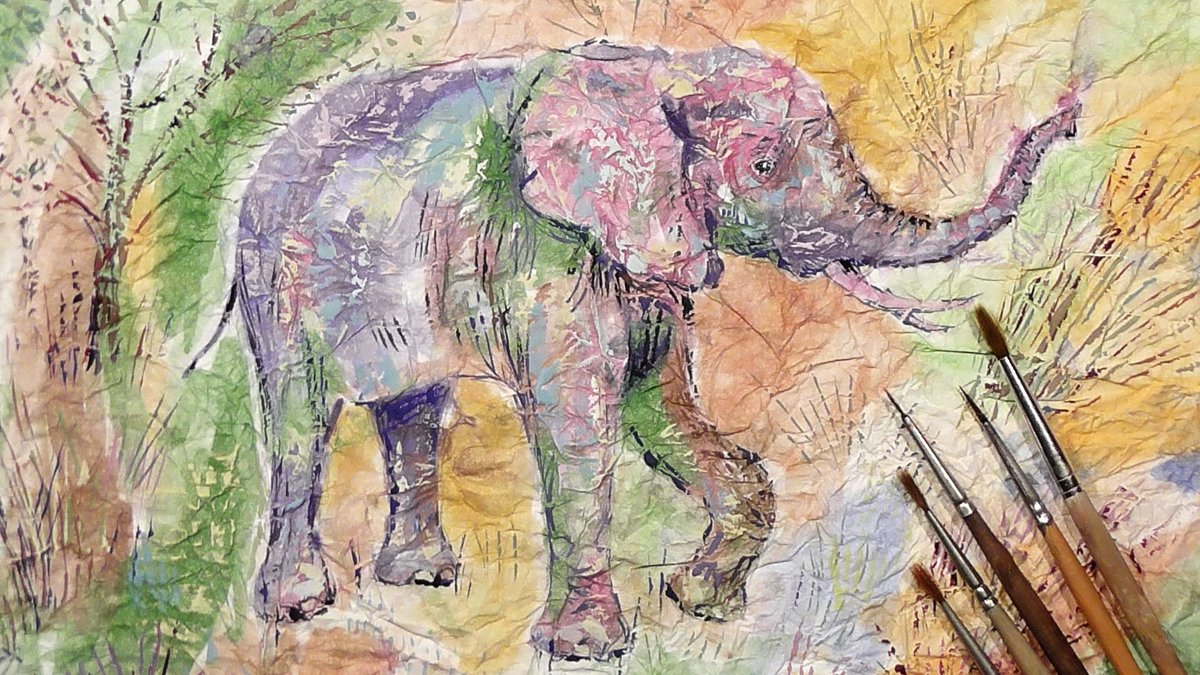 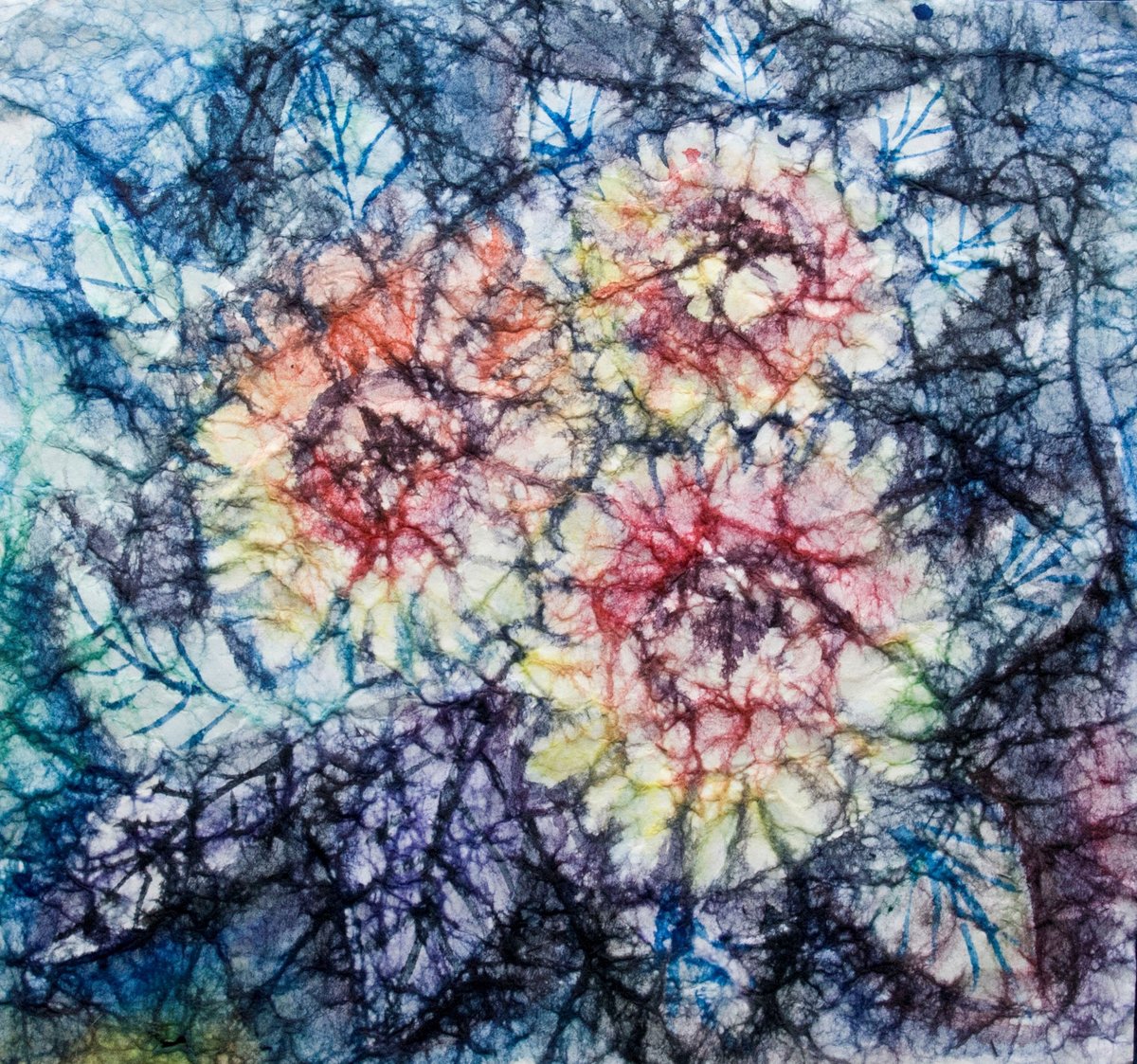 